Name________________________________	Date________________________Playing with PatternsRicardo created the following pattern using pictures and words: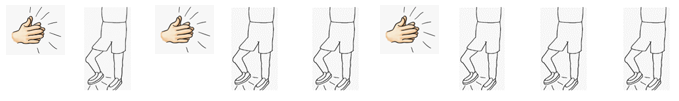 clap – stomp – clap – stomp – stomp – clap – stomp – stomp – stomp …Can you use pictures, symbols, or numbers to create a new representation of Ricardo’s pattern? Explain your thinking.Extend your representation of Ricardo’s pattern until there are 14 parts. Use pictures, symbols, or numbers to show what your pattern would look like. Explain your thinking.